Collapse: How Societies Choose to Fail or SucceedFrom Wikipedia, the free encyclopediaJump to: navigation, search Collapse: How Societies Choose to Fail or Succeed (also titled Collapse: How Societies Choose to Fail or Survive) is a 2005 book by academic and popular science author Jared M. Diamond, which reviews the causes of historical and pre-historical instances of societal collapse—particularly those involving significant influences from environmental changes, the effects of climate change, hostile neighbors, and trade partners—and considers the responses different societies have had to such threats. While the bulk of the book is concerned with the demise of these historical civilizations, Diamond also argues that humanity collectively faces, on a much larger scale, many of the same issues, with possibly catastrophic near-future consequences to many of the world's populations. Contents1 Synopsis2 Book structure3 Reviews 3.1 Criticisms4 Similar theories5 Film6 See also7 Further reading8 References9 External linksSynopsis[edit]In the prologue, Diamond summarizes his methodology in one paragraph:This book employs the comparative method to understand societal collapses to which environmental problems contribute. My previous book (Guns, Germs, and Steel: The Fates of Human Societies), had applied the comparative method to the opposite problem: the differing rates of buildup of human societies on different continents over the last 13,000 years. In the present book focusing on collapses rather than buildups, I compare many past and present societies that differed with respect to environmental fragility, relations with neighbors, political institutions, and other "input" variables postulated to influence a society's stability. The "output" variables that I examine are collapse or survival, and form of the collapse if collapse does occur. By relating output variables to input variables, I aim to tease out the influence of possible input variables on collapses.[1]Diamond identifies five factors that contribute to collapse: climate change, hostile neighbors, collapse of essential trading partners, environmental problems, and failure to adapt to environmental issues.He also lists 12 environmental problems facing humankind today. The first eight have historically contributed to the collapse of past societies:Deforestation and habitat destructionSoil problems (erosion, salinization, and soil fertility losses)Water management problemsOverhuntingOverfishingEffects of introduced species on native speciesOverpopulationIncreased per-capita impact of peopleFurther, he says four new factors may contribute to the weakening and collapse of present and future societies:Anthropogenic climate changeBuildup of toxins in the environmentEnergy shortagesFull human use of the Earth’s photosynthetic capacityDiamond also writes about cultural factors, such as the apparent reluctance of the Greenland Norse to eat fish.Diamond says Easter Island provides the best historical example of a societal collapse in isolation.The root problem in all but one of Diamond's factors leading to collapse is overpopulation relative to the practicable (as opposed to the ideal theoretical) carrying capacity of the environment. The one factor not related to overpopulation is the harmful effect of accidentally or intentionally introducing nonnative species to a region.Diamond also states that "it would be absurd to claim that environmental damage must be a major factor in all collapses: the collapse of the Soviet Union is a modern counter-example, and the destruction of Carthage by Rome in 146 BC is an ancient one. It's obviously true that military or economic factors alone may suffice" (p. 15).Book structure[edit]Collapse is divided into four parts.Part One describes the environment of the US state of Montana, focusing on the lives of several individuals in order to put a human face on the interplay between society and the environment.Part Two describes past societies that have collapsed. Diamond uses a "framework" when considering the collapse of a society, consisting of five "sets of factors" that may affect what happens to a society: environmental damage, climate change, hostile neighbors, loss of trading partners, and the society's own responses to its environmental problems. The societies Diamond describes are: The Greenland Norse (climate change, environmental damage, loss of trading partners, irrational reluctance to eat fish, hostile neighbors and most unwillingness to adapt in the face of social collapse)Easter Island (a society that collapsed entirely due to environmental damage)The Polynesians of Pitcairn Island (environmental damage and loss of trading partners)The Anasazi of southwestern North America (environmental damage and climate change)The Maya of Central America (environmental damage, climate change, and hostile neighbours)Finally, Diamond discusses three past success stories: The tiny Pacific island of TikopiaThe agricultural success of central New GuineaThe Tokugawa-era forest management in Japan.Part Three examines modern societies, including: The collapse into genocide of Rwanda, caused in part by overpopulationThe failure of Haiti compared with the relative success of its neighbour on Hispaniola, the Dominican RepublicThe problems facing a developing nation, ChinaThe problems facing a First World nation, AustraliaPart Four concludes the study by considering such subjects as business and globalization, and "extracts practical lessons for us today" (p. 22 – 23). Specific attention is given to the polder model as a way Dutch society has addressed its challenges and the "top-down" and most importantly "bottom-up" approaches that we must take now that "our world society is presently on a non-sustainable course" (p. 498) in order to avoid the "12 problems of non-sustainability" that he expounds throughout the book, and reviews in the final chapter. The results of this survey are perhaps why Diamond sees "signs of hope" nevertheless and arrives at a position of "cautious optimism" for all our futures.Reviews[edit]Tim Flannery gave Collapse the highest praise in Science, writing[2]...the fact that one of the world's most original thinkers has chosen to pen this mammoth work when his career is at his apogee is itself a persuasive argument that Collapse must be taken seriously. It is probably the most important book you will ever read.The Economist's review was generally favorable, although the reviewer had two disagreements. First, the reviewer felt Diamond was not optimistic enough about the future. Secondly, the reviewer claimed Collapse contains some erroneous statistics: for instance, Diamond supposedly overstated the number of starving people in the world.[3] University of British Columbia professor of ecological planning William Rees wrote that Collapse's most important lesson is that societies most able to avoid collapse are the ones that are most agile; they are able to adopt practices favorable to their own survival and avoid unfavorable ones. Moreoever, Rees wrote that Collapse is "a necessary antidote" to followers of Julian Simon, such as Bjørn Lomborg who authored The Skeptical Environmentalist. Rees explained this assertion as follows:[4]Human behaviour towards the ecosphere has become dysfunctional and now arguably threatens our own long-term security. The real problem is that the modern world remains in the sway of a dangerously illusory cultural myth. Like Lomborg, most governments and international agencies seem to believe that the human enterprise is somehow 'decoupling' from the environment, and so is poised for unlimited expansion. Jared Diamond's new book, Collapse, confronts this contradiction head-on.Jennifer Marohasy of the think-tank, Institute of Public Affairs wrote a critical review in Energy & Environment, in particular its chapter on Australia's environmental degradation. Marohasy claims that Diamond reflects a popular view that is reinforced by environmental campaigning in Australia, but which is not supported by evidence, and argues that many of his claims are easily disproved.[5]In his review in The New Yorker, Malcolm Gladwell highlights the way in which Diamond's approach differs from traditional historians by focusing on environmental issues rather than cultural questions.[6]Diamond's distinction between social and biological survival is a critical one, because too often we blur the two, or assume that biological survival is contingent on the strength of our civilizational values... The fact is, though, that we can be law-abiding and peace-loving and tolerant and inventive and committed to freedom and true to our own values and still behave in ways that are biologically suicidal.While Diamond does not reject the approach of traditional historians, his book, according to Gladwell, vividly illustrates the limitations of that approach. Gladwell demonstrates this with his own example of a recent ballot initiative in Oregon, where questions of property rights and other freedoms were subject to a free and healthy debate, but serious ecological questions were given scant attention.In 2006 the book was shortlisted for The Aventis Prizes for Science Books award, eventually losing out to David Bodanis' Electric Universe.[7]Criticisms[edit]Jared Diamond's thesis that Easter Island society collapsed in isolation entirely due to environmental damage is contested by some ethnographers and archaeologists who argue that the introduction of diseases carried by European colonizers and slave raiding,[8] which devastated the population in the 19th century, had a much greater social impact than environmental decline and that introduced animals, first rats and then sheep, were greatly responsible for the island's loss of native flora which came closest to deforestation as late as 1930–1960.[9]Similar theories[edit]Arnold J. Toynbee in A Study of History (1934–1961)Joseph Tainter in The Collapse of Complex Societies (1988)Ronald Wright A Short History of Progress in 2004Carroll QuigleyFilm[edit]In 2010, National Geographic released the documentary film Collapse based on Diamond's book.[10]See also[edit]List of important publications in anthropologyComplexityCreeping normalityDecline of the Roman EmpireDeforestation during the Roman periodGuns, Germs, and Steel: The Fates of Human Societies by Jared DiamondEcocideEnvironmental disasterGlobal warmingHuman impact on the environmentRisks to civilization, humans and planet EarthSocietal collapseSustainabilityTwilight of the Elites: America After MeritocracyFurther reading[edit]A Study of History by Arnold J. ToynbeeThe Collapse of Complex Societies by Joseph TainterA Short History of Progress by Ronald WrightThe History of the Decline and Fall of the Roman Empire by Edward GibbonReferences[edit]^ Page 18^ Flannery, T. (January 7, 2005). "Learning from the past to change our future". In Science, 307, 45.^ "Of Porpoises and Plantations". (January 13, 2005). In The Economist, 374, 76.^ Rees, W. (January 6, 2005). "Contemplating the Abyss". In Nature, 433, 15 – 16.^ Jennifer Marohasy, "Australia's Environment: Undergoing Renewal, Not Collapse"(PDF), Energy and Environment 16 (2005)^ Malcolm Gladwell, "The Vanishing", The New Yorker, 2005-01-03^ The Royal Society, "Prizes for Science Books previous winners and shortlists"The Royal Society, 2008-12-31^ B. Peiser (2005), "From Genocide to Ecocide: The Rape of Rapa Nui", Energy & Environment, 16 No. 3&4^ “Late Colonization of Easter Island“, Terry L. Hunt and Carl P. Lipo, Science, March 9, 2006^ https://vimeo.com/26059223External links[edit]"Metacritic – collection of reviews of book". Archived from the originalon July 21, 2006.The first chapterTokugawa Shoguns vs. Consumer Democracy: Diamond interview on the subjects raised in the book with NPQ, Spring 2005, concentrating on the intersection of politics and environmentalism.How Societies Fail – And Sometimes Succeed, video of a seminar given in June 2005 at the Long Now Foundation.Learning from Past Societies: The Sustainability Lessons Are There, If Only We Can Find Them– This is an assessment of the process maturity used in Collapse and a similar book, Treading Lightly, to answer their driving questions. The assessment sheds light on the process maturity of any similar effort to solve difficult complex social system problems, particularly the sustainability problem.COLLAPSE?– museum exhibit developed by the Natural History Museum of Los Angeles County in collaboration with Jared Diamond (pdf archive)Environmental-issues– A public annotated bibliography containing print and online sources discussing the 12 most serious environmental problems that Diamond discusses in Collapse.Retrieved from "http://en.wikipedia.org/w/index.php?title=Collapse:_How_Societies_Choose_to_Fail_or_Succeed&oldid=646220708" Categories: 2005 books2005 in the environmentEnvironmental non-fiction booksPopular science booksSociocultural evolutionTheories of historyWorks by Jared DiamondHidden categories: Use mdy dates from July 2013Navigation menuPersonal toolsCreate accountLog inNamespacesArticleTalkVariantsViewsReadEditView historyMoreSearch Haut du formulaire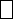 Bas du formulaireHaut du formulaireBas du formulaireNavigationMain pageContentsFeatured contentCurrent eventsRandom articleDonate to WikipediaWikimedia ShopInteractionHelpAbout WikipediaCommunity portalRecent changesContact pageToolsWhat links hereRelated changesUpload fileSpecial pagesPermanent linkPage informationWikidata itemCite this pagePrint/exportCreate a bookDownload as PDFPrintable versionLanguagesDeutschEspañolFrançaisItalianoעבריתMagyar日本語PolskiSuomiSvenskaУкраїнська中文Edit linksThis page was last modified on 8 February 2015, at 18:39.Text is available under the Creative Commons Attribution-ShareAlike License; additional terms may apply. By using this site, you agree to the Terms of Use and Privacy Policy. Wikipedia® is a registered trademark of the Wikimedia Foundation, Inc., a non-profit organization.Privacy policyAbout WikipediaDisclaimersContact WikipediaDevelopersMobile view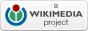 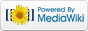 Haut du formulaireBas du formulaireCollapse: How Societies Choose to Fail or SucceedCollapse: How Societies Choose to Fail or SucceedAuthorJared M. DiamondCountryUnited StatesLanguageEnglishGenreNon-fictionPublisherViking PressPublication date2005Media typePrint (hardback and paperback)Pages592ISBNISBN 0-14-303655-6OCLC62868295Preceded byGuns, Germs, and SteelFollowed byThe World Until Yesterday